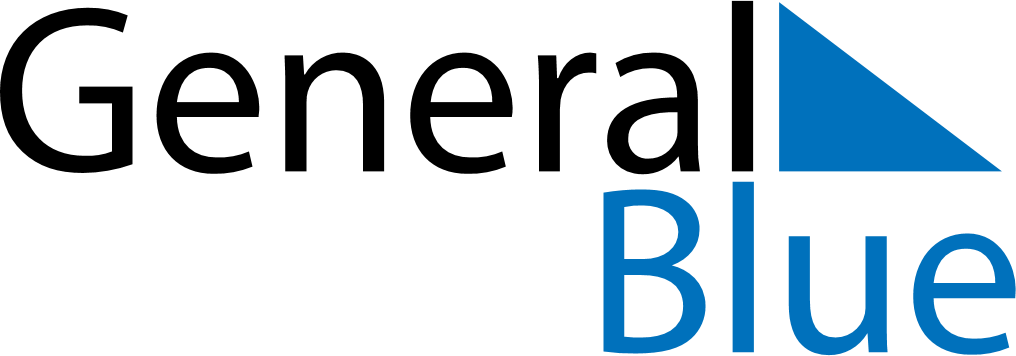 June 2025June 2025June 2025San MarinoSan MarinoMONTUEWEDTHUFRISATSUN12345678910111213141516171819202122Corpus Christi2324252627282930